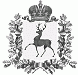 АДМИНИСТРАЦИЯЧЕРНОМУЖСКОГО СЕЛЬСОВЕТАШАРАНГСКОГО МУНИЦИПАЛЬНОГО РАЙОНАНИЖЕГОРОДСКОЙ ОБЛАСТИПОСТАНОВЛЕНИЕот 25.03.2019 г										№ 08Об обеспечении пожарной безопасности объектов и населенных пунктов Черномужского сельсовета Шарангского муниципального района в весенне-летний период 2019 года            В целях предупреждения пожаров и обеспечения безопасности людей в весенне-летний период 2019 года на территории Черномужского сельсовета Шарангского муниципального района, администрация Черномужского сельсовета Шарангского муниципального района постановляет:1. В целях исполнения своих полномочий, требований и первичных мер пожарной безопасности, предусмотренных Федеральными законами от 21 декабря 1994 года № 69-ФЗ «О пожарной безопасности» и от 22 июля 2008 года № 123-ФЗ «Технический регламент о требованиях пожарной безопасности», Правилами противопожарного режима в Российской Федерации, утвержденными постановлением Правительства Российской Федерации от 25 апреля 2012 года № 390:1.1. Разработать до 26 марта 2019 года планы противопожарных мероприятий по подготовке населенных пунктов и подведомственных объектов к весенне-летнему периоду 2019 года, в том числе предусматривающие выполнение предписаний органов государственного пожарного надзора.1.2. Организовать выполнение правообладателями земельных участков (собственниками земельных участков, землепользователями, землевладельцами и арендаторами земельных участков), расположенных в границах населенных пунктов проведение на указанных территориях регулярной уборки мусора и покоса травы. Обеспечить по мере схода снежного покрова уборку территорий общего пользования населенных пунктов от сухой травы, мусора, горючих отходов.1.3. Выполнить по мере схода снежного покрова, но не позднее 20 апреля 2019 года мероприятия, исключающие возможность распространения огня (устройство защитных противопожарных полос, удаление сухой растительности, ликвидация ветхих строений) от лесных пожаров, горения сухой растительности на населенные пункты и в обратном направлении.1.4.Обеспечить на территории поселения наличие звуковой сигнализации для экстренного оповещения населения, телефонной связи, а также запасов воды для целей пожаротушения в соответствии со статьями 6, 63 и 68 Федерального закона от 22 июля 2008 года № 123-ФЗ «Технический регламент о требованиях пожарной безопасности».1.5. Организовать и провести в срок до 15 апреля 2019 года проверку технического состояния противопожарного водоснабжения на территориях населенных пунктов. Принять меры по организации своевременного ремонта и обслуживания оборудования водозаборов, водонапорных башен, очистке водоемов, приспособленных для целей пожаротушения, обеспечению подъездов к ним и оборудованию площадками (пирсами) с твердым покрытием для установки пожарной техники. 1.6. Осуществлять в течение весенне-летнего периода на территории поселения противопожарную пропаганду, в рамках которой обеспечить информирование населения о мерах пожарной безопасности, направленных на предупреждение пожаров, характерных для данного времени года. В указанных целях организовать проведение встреч с населением, распространение тематических памяток (листовок), задействовать средства массовой информации (телевидение, радио, печатные и интернет-издания), официальный интернет-сайт Шарангского муниципального района, использовать не запрещенные законодательством Российской Федерации формы информирования населения.В целях исполнения статьи 34 Федерального закона от 21 декабря 1994 года № 69-ФЗ «О пожарной безопасности» дополнительно проинформировать граждан до 10 апреля 2019 года об утвержденных перечнях первичных средств тушения пожаров и противопожарного инвентаря, которые должны иметься в помещениях и строениях, находящихся в  собственности (пользовании).1.7.Привлекать к участию в профилактике и тушении пожаров членов добровольной пожарной охраны.1.8. Провести в срок до 20 апреля 2019 года смотры готовности всей пожарной, водоподающей  техники, проанализировать состояние готовности  добровольной пожарной охраны. Принять меры по приведению пожарной техники, приспособленной (переоборудованной) для целей пожаротушения, в исправное состояние, обеспечению ее горюче-смазочными материалами. Закрепить за каждой пожарной мотопомпой мотористов из числа добровольных пожарных и определить порядок доставки мотопомп к месту пожара.1.9. Сформировать и организовать со срока введения особого противопожарного режима в 2019 году работу мобильных групп для проведения патрулирования с первичными средствами пожаротушения границ населенных пунктов и наиболее опасных в пожарном отношении лесных участков, мест традиционного отдыха граждан. 1.10. В случае повышения пожарной опасности или ухудшения обстановки с пожарами на территории поселения действовать в соответствии с нормативно правовыми актами о введении на территории района особого противопожарного режима с проведением комплекса дополнительных противопожарных мероприятий, в том числе ограничение пребывания граждан в лесах (въезд транспортных средств), разведение костров и проведение пожароопасных работ, организацию патрулирования населенных пунктов силами местного населения и добровольных пожарных. Обеспечить информирование населения о введении особого противопожарного режима и предусмотренных дополнительных мерах пожарной безопасности.1.11. Организовать экстренное оповещение населения при возникновении природных пожаров или распространении на территории населенных пунктов, а также при угрозе возникновения или возникновении пожаров в населенном пункте. Привлекать к данным мероприятиям ответственных лиц (старост) населенных пунктов.1.12. Проинформировать в срок до 25 апреля 2019 года в письменной форме комиссию по предупреждению и ликвидации чрезвычайных ситуаций и обеспечению пожарной безопасности Шарангского муниципального района (далее-КЧС и ОПБ) о проведенной работе и принятых мерах.2. Контроль за исполнением настоящего постановлением оставляю за собой.Глава администрации	И.В.Алтаева